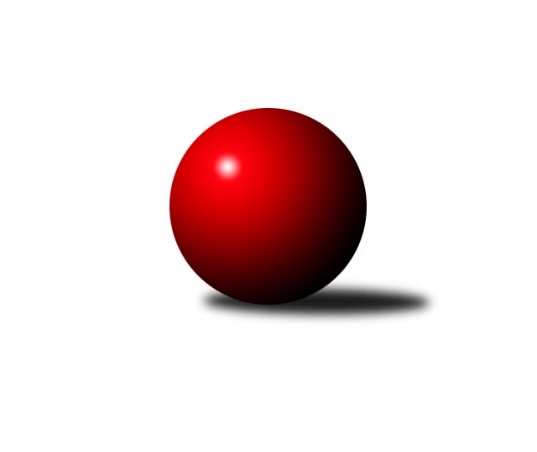 Č.10Ročník 2019/2020	23.11.2019Nejlepšího výkonu v tomto kole: 2678 dosáhlo družstvo: KK Jiskra Rýmařov ˝B˝Krajský přebor OL 2019/2020Výsledky 10. kolaSouhrnný přehled výsledků:TJ Pozemstav Prostějov	- KS Moravský Beroun 	4:4	2515:2462	8.0:4.0	23.11.TJ Tatran Litovel	- SKK Jeseník ˝B˝	6:2	2522:2419	8.0:4.0	23.11.TJ Břidličná ˝A˝	- KK PEPINO Bruntál	6:2	2378:2328	7.0:5.0	23.11.KK Zábřeh  ˝C˝	- Sokol Přemyslovice ˝B˝	1:7	2496:2598	5.0:7.0	23.11.KK Jiskra Rýmařov ˝B˝	- Spartak Přerov ˝C˝	5:3	2678:2506	7.0:5.0	23.11.KK Šumperk B	- TJ Horní Benešov ˝C˝	2:6	2603:2668	6.0:6.0	23.11.Tabulka družstev:	1.	TJ Břidličná ˝A˝	10	7	3	0	57.5 : 22.5 	67.0 : 53.0 	 2503	17	2.	TJ Horní Benešov ˝C˝	10	8	0	2	52.5 : 27.5 	66.5 : 53.5 	 2544	16	3.	KK Šumperk B	10	5	2	3	46.0 : 34.0 	73.0 : 47.0 	 2542	12	4.	TJ Pozemstav Prostějov	10	5	2	3	43.5 : 36.5 	69.0 : 51.0 	 2551	12	5.	Spartak Přerov ˝C˝	10	5	0	5	41.5 : 38.5 	63.5 : 56.5 	 2457	10	6.	KK Jiskra Rýmařov ˝B˝	10	4	2	4	39.0 : 41.0 	63.0 : 57.0 	 2518	10	7.	KK PEPINO Bruntál	10	5	0	5	34.5 : 45.5 	54.5 : 65.5 	 2455	10	8.	KK Zábřeh  ˝C˝	10	3	3	4	39.0 : 41.0 	62.0 : 58.0 	 2547	9	9.	KS Moravský Beroun	10	3	2	5	39.0 : 41.0 	61.5 : 58.5 	 2498	8	10.	Sokol Přemyslovice ˝B˝	10	4	0	6	33.5 : 46.5 	55.0 : 65.0 	 2461	8	11.	SKK Jeseník ˝B˝	10	2	0	8	27.0 : 53.0 	43.0 : 77.0 	 2418	4	12.	TJ Tatran Litovel	10	2	0	8	27.0 : 53.0 	42.0 : 78.0 	 2338	4Podrobné výsledky kola:	 TJ Pozemstav Prostějov	2515	4:4	2462	KS Moravský Beroun 	Václav Kovařík	 	 196 	 228 		424 	 2:0 	 379 	 	191 	 188		Zdeněk Chmela st. *1	Josef Jurda	 	 191 	 227 		418 	 1:1 	 420 	 	212 	 208		Petr Otáhal	David Rozsypal	 	 191 	 208 		399 	 1:1 	 420 	 	186 	 234		Daniel Krchov	Max Trunečka	 	 210 	 199 		409 	 1:1 	 416 	 	203 	 213		Miloslav Krchov	Pavel Černohous	 	 201 	 204 		405 	 1:1 	 417 	 	199 	 218		Čestmír Řepka	Václav Kovařík	 	 226 	 234 		460 	 2:0 	 410 	 	222 	 188		Zdeněk Chmela ml.rozhodčí: střídání: *1 od 59. hodu Erich RetekNejlepší výkon utkání: 460 - Václav Kovařík	 TJ Tatran Litovel	2522	6:2	2419	SKK Jeseník ˝B˝	Pavel Hampl	 	 204 	 200 		404 	 2:0 	 377 	 	180 	 197		Tereza Moravcová	Jiří Vrobel	 	 210 	 221 		431 	 0:2 	 448 	 	216 	 232		Petra Rosypalová	Jaromír Janošec	 	 197 	 207 		404 	 0:2 	 416 	 	201 	 215		Rostislav Cundrla	Jaroslav Vidim	 	 209 	 195 		404 	 2:0 	 379 	 	190 	 189		Radomila Janoudová	Stanislav Brosinger	 	 218 	 226 		444 	 2:0 	 400 	 	209 	 191		Jana Fousková	Ludvík Vymazal	 	 222 	 213 		435 	 2:0 	 399 	 	188 	 211		Petra Rosypalovározhodčí: Nejlepší výkon utkání: 448 - Petra Rosypalová	 TJ Břidličná ˝A˝	2378	6:2	2328	KK PEPINO Bruntál	Zdeněk Fiury st.	 	 208 	 186 		394 	 1:1 	 378 	 	179 	 199		Vítězslav Kadlec	Ivo Mrhal ml.	 	 228 	 197 		425 	 1:1 	 417 	 	209 	 208		Miluše Rychová	Jaroslav Zelinka	 	 194 	 206 		400 	 2:0 	 352 	 	171 	 181		František Ocelák	Anna Dosedělová	 	 177 	 173 		350 	 0:2 	 405 	 	210 	 195		Josef Novotný	Vilém Berger	 	 200 	 213 		413 	 2:0 	 360 	 	163 	 197		Jan Mlčák	Josef Veselý	 	 203 	 193 		396 	 1:1 	 416 	 	192 	 224		Tomáš Janalíkrozhodčí:  Vedoucí družstevNejlepší výkon utkání: 425 - Ivo Mrhal ml.	 KK Zábřeh  ˝C˝	2496	1:7	2598	Sokol Přemyslovice ˝B˝	Martin Pěnička	 	 201 	 193 		394 	 0:2 	 437 	 	232 	 205		Miroslav Ondrouch	Tomáš Pěnička	 	 223 	 248 		471 	 2:0 	 441 	 	219 	 222		Karel Meissel	Miroslav Bodanský *1	 	 156 	 229 		385 	 1:1 	 412 	 	210 	 202		Martin Zaoral	Václav Čamek	 	 216 	 206 		422 	 1:1 	 429 	 	211 	 218		Marek Kankovský	Lubomír Složil	 	 191 	 210 		401 	 1:1 	 412 	 	203 	 209		Jiří Kankovský	Lukáš Horňák	 	 209 	 214 		423 	 0:2 	 467 	 	224 	 243		Milan Smékalrozhodčí: střídání: *1 od 44. hodu František LangerNejlepší výkon utkání: 471 - Tomáš Pěnička	 KK Jiskra Rýmařov ˝B˝	2678	5:3	2506	Spartak Přerov ˝C˝	Petra Kysilková	 	 233 	 220 		453 	 1:1 	 461 	 	194 	 267		Jiří Divila	Jaroslav Heblák	 	 224 	 223 		447 	 0:2 	 463 	 	226 	 237		Jiří Kohoutek	Josef Pilatík	 	 237 	 250 		487 	 2:0 	 416 	 	175 	 241		Ondřej Holas	Petr Charník	 	 195 	 214 		409 	 0:2 	 448 	 	230 	 218		Libor Daňa	Gustav Vojtek	 	 213 	 224 		437 	 2:0 	 295 	 	168 	 127		Jiří Hradílek	Jiří Polášek	 	 216 	 229 		445 	 2:0 	 423 	 	212 	 211		Jan Lenhartrozhodčí: Nejlepší výkon utkání: 487 - Josef Pilatík	 KK Šumperk B	2603	2:6	2668	TJ Horní Benešov ˝C˝	Kateřina Petková	 	 198 	 231 		429 	 1:1 	 453 	 	227 	 226		Zdeňka Habartová	Martin Sedlář	 	 225 	 195 		420 	 1:1 	 393 	 	189 	 204		Michael Dostál	Jaroslav Sedlář	 	 217 	 197 		414 	 1:1 	 435 	 	216 	 219		Miloslav Petrů	Adam Bělaška	 	 240 	 211 		451 	 2:0 	 425 	 	224 	 201		Eva Zdražilová	Jaroslav Vymazal	 	 226 	 227 		453 	 0:2 	 495 	 	252 	 243		Zdeněk Černý	Michal Gajdík	 	 199 	 237 		436 	 1:1 	 467 	 	236 	 231		Robert Kučerkarozhodčí: Nejlepší výkon utkání: 495 - Zdeněk ČernýPořadí jednotlivců:	jméno hráče	družstvo	celkem	plné	dorážka	chyby	poměr kuž.	Maximum	1.	Zdeněk Černý 	TJ Horní Benešov ˝C˝	452.87	296.1	156.7	4.2	6/6	(495)	2.	Max Trunečka 	TJ Pozemstav Prostějov	446.53	308.5	138.1	5.4	3/4	(473)	3.	Tomáš Janalík 	KK PEPINO Bruntál	442.00	296.6	145.4	3.9	6/7	(460)	4.	Robert Kučerka 	TJ Horní Benešov ˝C˝	441.65	304.4	137.3	6.8	5/6	(490)	5.	Michal Gajdík 	KK Šumperk B	440.25	296.0	144.3	4.6	4/5	(476)	6.	Jaroslav Sedlář 	KK Šumperk B	440.05	298.0	142.1	5.3	4/5	(463)	7.	Ivo Mrhal  ml.	TJ Břidličná ˝A˝	440.03	297.3	142.7	4.4	6/6	(482)	8.	Josef Jurda 	TJ Pozemstav Prostějov	440.00	294.6	145.4	4.9	3/4	(470)	9.	Adam Bělaška 	KK Šumperk B	439.63	304.7	134.9	5.4	5/5	(505)	10.	Jaroslav Vymazal 	KK Šumperk B	438.10	297.2	140.9	4.0	5/5	(490)	11.	Zdeněk Fiury  ml.	TJ Břidličná ˝A˝	437.25	301.6	135.7	5.7	5/6	(452)	12.	Martin Pěnička 	KK Zábřeh  ˝C˝	436.63	298.5	138.2	3.8	5/5	(478)	13.	Miroslav Plachý 	TJ Pozemstav Prostějov	435.63	296.7	138.9	5.6	4/4	(458)	14.	Tomáš Pěnička 	KK Zábřeh  ˝C˝	434.97	293.1	141.8	7.5	5/5	(471)	15.	Josef Pilatík 	KK Jiskra Rýmařov ˝B˝	434.25	299.4	134.9	6.2	5/5	(487)	16.	Lubomír Složil 	KK Zábřeh  ˝C˝	433.50	298.2	135.3	5.5	5/5	(458)	17.	Zdeněk Chmela  ml.	KS Moravský Beroun 	432.17	295.5	136.7	4.6	6/6	(477)	18.	Jan Lenhart 	Spartak Přerov ˝C˝	429.61	286.2	143.4	6.2	6/7	(438)	19.	Václav Kovařík 	TJ Pozemstav Prostějov	429.55	306.7	122.9	9.3	4/4	(468)	20.	Jiří Kohoutek 	Spartak Přerov ˝C˝	427.36	290.4	137.0	6.9	7/7	(478)	21.	Petra Rosypalová 	SKK Jeseník ˝B˝	426.64	296.7	129.9	7.4	7/7	(463)	22.	Tomáš Fiury 	TJ Břidličná ˝A˝	426.20	289.8	136.4	6.0	5/6	(452)	23.	Lukáš Horňák 	KK Zábřeh  ˝C˝	424.88	303.0	121.9	6.7	4/5	(464)	24.	Miloslav Petrů 	TJ Horní Benešov ˝C˝	424.77	296.5	128.3	6.3	6/6	(488)	25.	Jiří Polášek 	KK Jiskra Rýmařov ˝B˝	424.25	284.7	139.5	6.2	4/5	(456)	26.	Karel Meissel 	Sokol Přemyslovice ˝B˝	423.78	288.2	135.6	5.3	6/7	(446)	27.	Václav Čamek 	KK Zábřeh  ˝C˝	423.30	296.4	126.9	6.6	5/5	(443)	28.	Libor Daňa 	Spartak Přerov ˝C˝	423.00	292.9	130.1	7.7	5/7	(451)	29.	Erich Retek 	KS Moravský Beroun 	422.13	293.1	129.0	7.9	4/6	(459)	30.	Miroslav Ondrouch 	Sokol Přemyslovice ˝B˝	420.54	292.9	127.6	7.5	6/7	(461)	31.	Petr Otáhal 	KS Moravský Beroun 	419.28	290.0	129.3	7.3	6/6	(453)	32.	Milan Smékal 	Sokol Přemyslovice ˝B˝	418.38	290.6	127.8	7.8	6/7	(467)	33.	Michael Dostál 	TJ Horní Benešov ˝C˝	417.80	299.5	118.3	8.2	6/6	(445)	34.	Petra Rosypalová 	SKK Jeseník ˝B˝	417.50	286.6	130.9	7.0	6/7	(453)	35.	Václav Kovařík 	TJ Pozemstav Prostějov	417.00	293.5	123.5	6.3	4/4	(462)	36.	Petra Kysilková 	KK Jiskra Rýmařov ˝B˝	416.57	286.8	129.8	9.1	5/5	(453)	37.	Miroslav Bodanský 	KK Zábřeh  ˝C˝	416.56	294.0	122.6	7.7	4/5	(442)	38.	Rostislav Petřík 	Spartak Přerov ˝C˝	416.33	286.8	129.5	5.8	6/7	(482)	39.	Jiří Kankovský 	Sokol Přemyslovice ˝B˝	415.58	290.4	125.2	7.0	6/7	(450)	40.	Marek Kankovský 	Sokol Přemyslovice ˝B˝	415.40	281.1	134.3	7.0	5/7	(436)	41.	Miluše Rychová 	KK PEPINO Bruntál	415.08	292.7	122.4	6.7	6/7	(435)	42.	Zdeněk Chmela  st.	KS Moravský Beroun 	414.47	294.3	120.1	8.9	5/6	(437)	43.	Jaromír Janošec 	TJ Tatran Litovel	413.81	292.6	121.2	9.9	4/5	(451)	44.	Josef Novotný 	KK PEPINO Bruntál	413.64	282.8	130.9	8.1	7/7	(438)	45.	Miloslav Krchov 	KS Moravský Beroun 	413.50	286.2	127.3	5.9	6/6	(451)	46.	Pavel Černohous 	TJ Pozemstav Prostějov	413.50	295.5	118.0	8.6	4/4	(479)	47.	Tomáš Chárník 	KK Jiskra Rýmařov ˝B˝	411.50	290.5	121.0	11.5	4/5	(446)	48.	Čestmír Řepka 	KS Moravský Beroun 	410.58	291.5	119.1	8.4	6/6	(428)	49.	Richard Janalík 	KK PEPINO Bruntál	410.10	284.6	125.5	9.3	5/7	(457)	50.	Vilém Berger 	TJ Břidličná ˝A˝	410.06	283.9	126.1	8.7	4/6	(437)	51.	Zdeňka Habartová 	TJ Horní Benešov ˝C˝	410.06	292.3	117.7	8.5	6/6	(456)	52.	Josef Veselý 	TJ Břidličná ˝A˝	410.05	295.6	114.5	9.1	5/6	(431)	53.	Daniel Krchov 	KS Moravský Beroun 	409.69	281.1	128.6	8.6	4/6	(420)	54.	Vítězslav Kadlec 	KK PEPINO Bruntál	408.00	291.2	116.8	10.4	7/7	(456)	55.	Jan Mlčák 	KK PEPINO Bruntál	407.32	287.0	120.4	8.9	7/7	(438)	56.	David Rozsypal 	TJ Pozemstav Prostějov	406.43	291.1	115.3	10.1	4/4	(444)	57.	Stanislav Brosinger 	TJ Tatran Litovel	405.97	284.2	121.8	9.5	5/5	(444)	58.	Rostislav Cundrla 	SKK Jeseník ˝B˝	404.60	285.5	119.1	8.3	5/7	(435)	59.	Eva Zdražilová 	TJ Horní Benešov ˝C˝	402.83	289.4	113.4	7.4	6/6	(432)	60.	Zdeněk Fiury  st.	TJ Břidličná ˝A˝	399.36	281.0	118.4	7.1	5/6	(433)	61.	Milan Vymazal 	KK Šumperk B	397.60	285.5	112.1	10.0	5/5	(427)	62.	Jana Fousková 	SKK Jeseník ˝B˝	390.86	273.9	116.9	9.2	7/7	(458)	63.	Filip Zapletal 	TJ Tatran Litovel	387.69	277.6	110.1	10.6	4/5	(403)	64.	Jaroslav Vidim 	TJ Tatran Litovel	386.40	273.5	112.9	9.2	5/5	(434)	65.	Pavel Hampl 	TJ Tatran Litovel	380.90	281.0	99.9	12.9	5/5	(422)	66.	Tereza Moravcová 	SKK Jeseník ˝B˝	377.04	271.1	106.0	11.8	6/7	(445)	67.	František Ocelák 	KK PEPINO Bruntál	355.13	267.3	87.9	16.5	5/7	(400)		Zdenek Janoud 	SKK Jeseník ˝B˝	453.50	310.0	143.5	4.0	2/7	(475)		Romana Valová 	KK Jiskra Rýmařov ˝B˝	445.75	307.3	138.5	6.5	2/5	(481)		Václav Pumprla 	Spartak Přerov ˝C˝	437.33	301.3	136.0	4.8	3/7	(454)		Gustav Vojtek 	KK Jiskra Rýmařov ˝B˝	437.17	300.1	137.1	5.3	3/5	(472)		Martin Zavacký 	SKK Jeseník ˝B˝	434.00	301.0	133.0	8.0	1/7	(434)		Jiří Vrobel 	TJ Tatran Litovel	431.00	299.0	132.0	7.0	1/5	(431)		Martin Sedlář 	KK Šumperk B	430.13	298.1	132.1	3.1	3/5	(469)		Jiří Procházka 	TJ Břidličná ˝A˝	430.00	307.0	123.0	11.0	1/6	(430)		Michal Sosík 	TJ Pozemstav Prostějov	428.00	301.0	127.0	5.0	1/4	(428)		Jiří Divila 	Spartak Přerov ˝C˝	427.33	284.7	142.7	7.7	3/7	(461)		Aneta Kubešová 	TJ Horní Benešov ˝C˝	427.33	299.0	128.3	7.0	1/6	(442)		Miroslav Vala 	SKK Jeseník ˝B˝	425.25	291.8	133.5	5.8	4/7	(464)		Kateřina Petková 	KK Šumperk B	423.33	289.5	133.8	6.0	1/5	(440)		Michal Oščádal 	Sokol Přemyslovice ˝B˝	422.00	296.0	126.0	9.0	1/7	(422)		Ludvík Vymazal 	TJ Tatran Litovel	419.92	286.8	133.2	8.8	2/5	(435)		Pavel Švan 	KK Jiskra Rýmařov ˝B˝	417.50	290.8	126.8	5.0	2/5	(441)		Daniel Duškevič 	TJ Horní Benešov ˝C˝	417.25	288.5	128.8	7.5	2/6	(446)		Mária Machalová 	KS Moravský Beroun 	417.00	270.0	147.0	4.0	1/6	(417)		Petr Charník 	KK Jiskra Rýmařov ˝B˝	413.13	294.5	118.6	9.6	2/5	(426)		Karel Stojkovič 	TJ Tatran Litovel	413.00	288.0	125.0	10.0	1/5	(413)		Martin Zaoral 	Sokol Přemyslovice ˝B˝	412.00	290.0	122.0	5.0	1/7	(412)		Milan Dvorský 	Sokol Přemyslovice ˝B˝	412.00	296.0	116.0	8.7	3/7	(420)		Ivo Mrhal  st.	TJ Břidličná ˝A˝	410.50	282.0	128.5	8.5	2/6	(411)		Jaroslav Heblák 	KK Jiskra Rýmařov ˝B˝	410.11	296.1	114.0	12.0	3/5	(447)		Jan Semrád 	KK Šumperk B	410.00	281.5	128.5	9.0	2/5	(437)		Josef Grulich 	Sokol Přemyslovice ˝B˝	408.50	285.0	123.5	7.5	2/7	(438)		Lukáš Janalík 	KK PEPINO Bruntál	405.00	286.0	119.0	6.0	1/7	(407)		Milan Dostál 	Spartak Přerov ˝C˝	403.75	286.0	117.8	11.0	2/7	(431)		Lukáš Vybíral 	Sokol Přemyslovice ˝B˝	403.38	275.8	127.6	9.6	4/7	(437)		Ondřej Holas 	Spartak Přerov ˝C˝	395.25	272.8	122.5	8.8	4/7	(416)		Michal Ihnát 	KK Jiskra Rýmařov ˝B˝	395.00	285.3	109.7	12.0	3/5	(427)		Bohuslav Toman 	Sokol Přemyslovice ˝B˝	393.00	259.0	134.0	6.5	2/7	(414)		Jaroslav Zelinka 	TJ Břidličná ˝A˝	390.50	290.5	100.0	11.5	2/6	(400)		Martin Holas 	Spartak Přerov ˝C˝	390.13	279.0	111.1	10.0	4/7	(469)		Anna Dosedělová 	TJ Břidličná ˝A˝	382.67	281.0	101.7	11.7	3/6	(407)		Radomila Janoudová 	SKK Jeseník ˝B˝	381.00	278.1	102.9	12.3	4/7	(422)		František Langer 	KK Zábřeh  ˝C˝	378.50	275.0	103.5	14.0	2/5	(386)		Stanislav Feike 	TJ Pozemstav Prostějov	374.00	260.0	114.0	10.0	1/4	(374)		Přemysl Janalík 	KK PEPINO Bruntál	373.00	272.5	100.5	12.0	1/7	(389)		Pavel Veselka 	TJ Břidličná ˝A˝	368.00	249.0	119.0	9.0	1/6	(368)		Miroslav Adámek 	KK Šumperk B	368.00	261.0	107.0	12.0	1/5	(368)		Martin Hampl 	TJ Tatran Litovel	366.50	274.0	92.5	18.0	2/5	(390)		Jakub Bauer 	KK Šumperk B	362.00	273.0	89.0	11.0	1/5	(362)		Michal Symerský 	Spartak Přerov ˝C˝	361.00	268.0	93.0	14.0	2/7	(372)		Ondřej Smékal 	Sokol Přemyslovice ˝B˝	361.00	293.0	68.0	16.0	1/7	(361)		Tomáš Zatloukal 	Sokol Přemyslovice ˝B˝	345.00	258.0	87.0	12.0	1/7	(345)		Jaroslav Ďulík 	TJ Tatran Litovel	340.00	250.2	89.8	16.8	3/5	(379)		Petr Rosypal 	SKK Jeseník ˝B˝	333.00	253.0	80.0	18.0	1/7	(333)		Jiří Hradílek 	Spartak Přerov ˝C˝	292.50	216.0	76.5	25.0	2/7	(295)Sportovně technické informace:Starty náhradníků:registrační číslo	jméno a příjmení 	datum startu 	družstvo	číslo startu16422	Martin Zaoral	23.11.2019	Sokol Přemyslovice ˝B˝	2x17617	Anna Dosedělová	23.11.2019	TJ Břidličná ˝A˝	3x15964	Jaroslav Zelinka	23.11.2019	TJ Břidličná ˝A˝	2x11622	Jiří Vrobel	23.11.2019	TJ Tatran Litovel	1x
Hráči dopsaní na soupisku:registrační číslo	jméno a příjmení 	datum startu 	družstvo	Program dalšího kola:11. kolo30.11.2019	so	9:00	KK PEPINO Bruntál - TJ Pozemstav Prostějov	30.11.2019	so	10:00	TJ Horní Benešov ˝C˝ - TJ Břidličná ˝A˝	30.11.2019	so	13:00	SKK Jeseník ˝B˝ - KK Jiskra Rýmařov ˝B˝	30.11.2019	so	14:00	KS Moravský Beroun  - KK Zábřeh  ˝C˝	30.11.2019	so	15:00	Spartak Přerov ˝C˝ - KK Šumperk B	30.11.2019	so	15:30	Sokol Přemyslovice ˝B˝ - TJ Tatran Litovel	Nejlepší šestka kola - absolutněNejlepší šestka kola - absolutněNejlepší šestka kola - absolutněNejlepší šestka kola - absolutněNejlepší šestka kola - dle průměru kuželenNejlepší šestka kola - dle průměru kuželenNejlepší šestka kola - dle průměru kuželenNejlepší šestka kola - dle průměru kuželenNejlepší šestka kola - dle průměru kuželenPočetJménoNázev týmuVýkonPočetJménoNázev týmuPrůměr (%)Výkon5xZdeněk ČernýHor.Beneš.C4955xZdeněk ČernýHor.Beneš.C113.524953xJosef PilatíkRýmařov B4872xJosef PilatíkRýmařov B112.84872xTomáš PěničkaZábřeh C4711xTomáš PěničkaZábřeh C111.414712xRobert KučerkaHor.Beneš.C4671xMilan SmékalPřemyslov. B110.464672xMilan SmékalPřemyslov. B4673xVáclav KovaříkProstějov1094603xJiří KohoutekSp.Přerov C4633xIvo Mrhal ml.Břidličná A108.25425